Fundacja Dialogwraz z partnerami: Gminą Mońki i Miejskim Ośrodkiem Pomocy Społecznej w Mońkach.realizuje projekt dofinansowany z Funduszy Europejskich: Usługi Opiekuńcze w MońkachCelem projektu jest podniesienie poziomu funkcjonowania 16 osób niepełnosprawnych i niesamodzielnych (10K,6M) z terenu gminy Mońki w wyniku korzystania z usług opiekuńczych i specjalistycznych usług opiekuńczych świadczonych w miejscu zamieszkania ( w lokalnej społeczności) oraz ukończenia kursu opiekunki środowiskowej i z zakresu świadczenia usług opiekuńczych dla osób z ASD i niepełnosprawnością intelektualną przez 9 osób oraz szkoleń z zakresu usług opiekuńczych przez 16 osób w okresie od 01.12.2020r. do 31.12. 2021r.Dofinansowanie projektu z UE: 206 172,20 zł.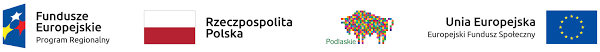 